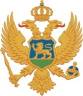 MontenegroMinistry of Agriculture, Forestry and Water ManagementREQUEST FOR EXPRESSIONS OF INTEREST(CONSULTING SERVICES – CONSUTLANTS’ QUALIFICATION)Name of Project: Second Institutional Development and Agriculture Strengthening Project (MIDAS 2)Loan No: 8820-ME Assignment Title: Preparation of the Main project design and Supervision of the Construction works of the Montenegro Paying agency (PA) Regional office in BeraneReference No. MNE-MIDAS2-8820-ME-CQ-CS-21-1.2.2.1.1.The Montenegro has received financing from the World Bank toward the costs of Second Institutional Development and Agriculture Strengthening Project, and intends to apply part of the proceeds for consulting services for the Preparation of the Main project design and Supervision of the Construction works of the Montenegro Paying agency (PA) Regional office in Berane.   The overall objective of this consulting services (“the Services”) is conducting of technical design whit all necessary substrates (topography survey, geological survey etc.) in accordance with national technical codes and legislation, namely prepare all technical documentation in the needed scope according to local technical codes and legal requirements for execution of civil engineering works, including full technical specification, bill of quantities and cost estimate. Additionally, the Consultant will assist the Beneficiary during bidding process, with evaluation of technical part of bids.The Consultant will be responsible for the supervision of all works on the project of construction of the building on Directorate for Payment regional offices in Berane premises during the subsequent execution of works.The assignment will have total duration of 23 months from the date of signing the contract.The detailed Terms of Reference (TOR) for the assignment can be obtained at the address given below.The Ministry of Agriculture, Forestry and Water Management, through Technical Service Unit, now invites eligible consulting firms (“Consultants”) to indicate their interest in providing the Services. Interested Consultants should provide information (on English language) demonstrating that they have the required qualifications and relevant experience to perform the Services. The shotlisting criteria for a company are:* Consultants which do not satisfy it, will be excluded from evaluation.Consultant firms may associate with other firms in the form of a joint venture or a sub-consultancy to enhance their qualifications. Qualifications and experience of the consulting firm associated as sub-consultancy will not be considered for evaluation for shortlisting.The attention of interested Consultants is drawn to Section III, paragraphs, 3.14, 3.16, and 3.17 of the World Bank’s “Procurement Regulations for IPF Borrowers” July 2016, setting forth the World Bank’s policy on conflict of interest.  A Consultant will be selected in accordance with the Consultants’ Qualification method set out in the Procurement Regulations.Further information can be obtained at the address below during office hours from 08,00 to 14,00 hours.Expressions of interest must be delivered in a written form to the address below (by e-mail) by January 12, 2022, 14,00h.Ministry of Finance/Technical Service UnitAttention: Mr. Mirko Lješević, SeniorProcurement officerStreet Address: Jovana Tomaševića 2 (Stara zgrada Vlade)Floor/Room number: office no. 48, ground floorCity: 81000 PodgoricaCountry: MontenegroTelephone: + 382 20 201 695Facsimile number: +382 20 201 698Email: mirko.ljesevic@mif.gov.me CriteriaPointsConsultant must have License for designer and construction - craft works,Company must have License as Responsible reviewer and engineering supervision, and all engineer capacities described above.MandatoryConsultant company should have at least 5 years of experience in the similar assignments (banks, agencies, etc.); the Consultant should provide clear overview of conducted similar projects in preparation of technical design/technical documentation and supervision of works in the past 5 years. Overview must include: detail data on investor’s for which project documentation is prepared, description of project, value of the contract for performed services, information on the project realization dates, as well as investor’s contact person. The selected Consultant must submit, prior contract signing, all needed licenses issued by responsible state authority;50Consultant company should have the capacity ((Architect engineer; Civil engineer (area of construction), Mechanical engineer, Electrical engineer (area electrical - study program energy)) and availability of staff (Civil engineer (area engineer-hydro orientation), Electrical engineer (study program low-voltage), Engineer for design of fire protection system and Engineer for energy efficiency measures.All engineers must have necessary license/authorizations issued by responsible authorities in accordance with national legislation) and resources to carry out the required work for the required period of time; All with necessary licenses described in the part 8 of this ToR.30Consultant company should have experience in construction/refurbishment works with ISO 27001 or 27002 standards, as well as experience with construction/refurbishment of offices within financial institutions like: banks, insurance companies, etc.20